市指定文化財三本榎（乙幡榎）の強風による一部幹の倒壊について　平成２８年６月２日（木）午後４時３０分頃、強風により三本榎史跡公園内（榎三丁目５番地の３）の市指定文化財三本榎（乙幡榎）の幹の一部が倒壊したと市民の方から通報がありました。市職員による現場確認の結果、地上２メートル付近で幹の一部が折れて公園内に落下しておりました。人員及び近隣家屋への被害はありませんでしたが、三本榎史跡公園内は倒木等が散乱した状態であるため、直ちに危険防止のため立入禁止措置をとりました。　倒木等の処理につきましては、市内業者に委託して、現在、緊急に処理を行っておりますのでお知らせいたします。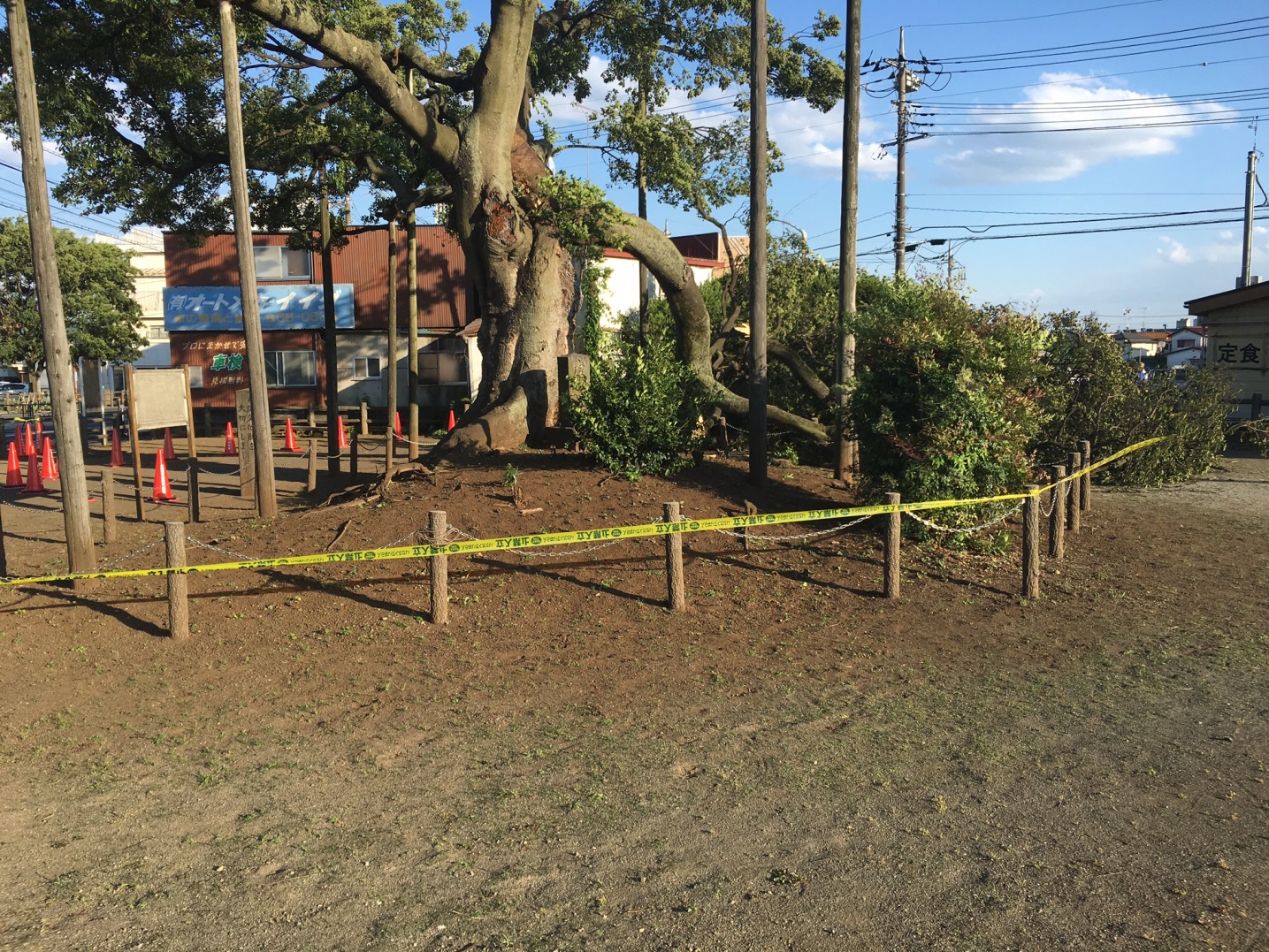 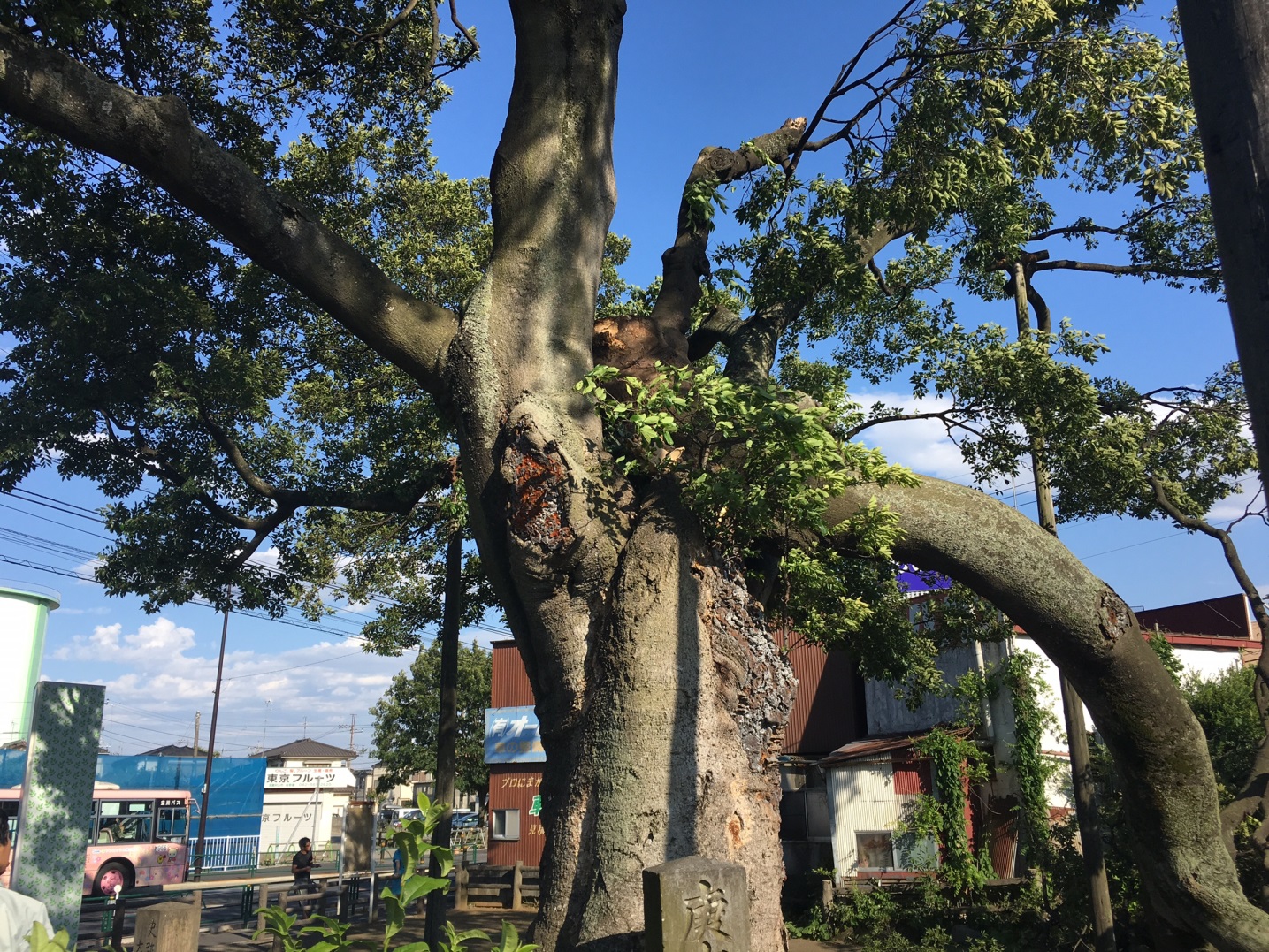 